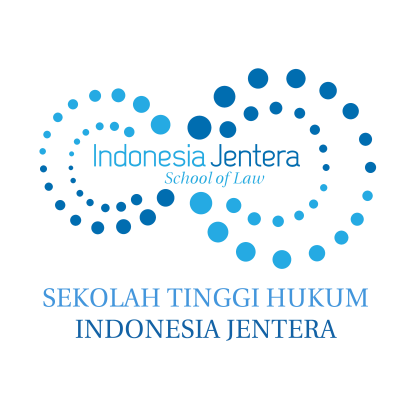 SURAT REFERENSI BEASISWASEKOLAH TINGGI HUKUM INDONESIA JENTERAYang bertanda tangan di bawah ini:Nama		: Jabatan		: Alamat           : Telepon	: Email		: Memberikan rekomendasi kepada:Nama		: Alamat		: Berapa lama Saudara telah mengenal Pelamar?Jawab: Dalam kapasitas apa Saudara berinteraksi dengan Pelamar?Jawab: Berikan informasi tentang aktivitas dan prestasi Pelamar yang perlu diperhatikan?Jawab: Berikan alasan Saudara merekomendasikan Pelamar?Jawab: Berikan penilaian terhadap Pelamar berdasarkan beberapa aspek penilaian berikut dengan memberi tanda silang pada pilihan Saudara. Jakarta,         Juli 2022											TTD										(          Nama             )KOLOM PENILAIAN KAPABILITAS DAN PERILAKU KOLOM PENILAIAN KAPABILITAS DAN PERILAKU KOLOM PENILAIAN KAPABILITAS DAN PERILAKU KOLOM PENILAIAN KAPABILITAS DAN PERILAKU KOLOM PENILAIAN KAPABILITAS DAN PERILAKU Aspek penilaianSangat BaikBaikCukupKurangKepemimpinanKemampuan bersosialisasiKepercayaan diriMotivasi dan potensi untuk berkembangIntegritasKeberpihakan pada hak asasi manusia, anti korupsi, dan kelompok rentan